Model Primary SchoolNewsletter April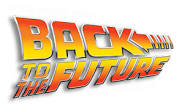 We are looking forward to the KS2 show which will take place on Tuesday 11th and Wednesday 12th April at 7pm. Tickets are on sale in the office. We know that you appreciate that the school has certain rules. To ensure Child Protection issues are met and that school life runs as smoothly as possible. Here are A few Reminders:Children must be in full school uniform every day. Yellow summer dresses can be worn in the summer term. Please ensure all items of clothing are marked with your child’s name and class.Parents/carers are asked to leave school promptly after drop-off in the mornings and pick-up in the afternoons. We cannot allow parents to congregate outside the office or in the playground. Children are not permitted to play football or go on the apparatus in the playground after school finishes.If you are collecting your child early from school please make sure that you report to Aine in the office where you will need to fill in the ‘sign out’ book. You must not go up to your child’s class during school hours.Please ensure letters for absence are sent into your child’s teacher explaining the child’s reason for absence. This must be brought in on your child’s return to school.Mobile phones are not permitted in school.We thank you for your understanding on these matters.Dates for AprilSchool finishes Thursday 13th April at 12 noon.  THERE WILL BE NO BUSES OR TAXIS. School will re-open Monday 24th April.26TH April K-NEX Challenge St. Cecilia’s P728th April Sun Scientist  P5. Cancer Research.